 Н А К А З09.12.2013    				№ 255Про заходи протипожежної безпеки під час зимових канікул, проведення  Новорічних та Різдвяних свят  у навчальних закладах  районуНа виконання  Закону України „Про пожежну безпеку”, відповідно доПравил пожежної безпеки для  закладів, установ і організацій системи освіти України та з метою уникнення створення небезпечних протипожежних обставин, забезпечення протипожежної безпеки під час зимових канікул, Новорічних і Різдвяних свят у 2013/2014 навчальному роціНАКАЗУЮ:Керівникам загальноосвітніх, дошкільних та позашкільних навчальних закладів:При проведенні Новорічних вечорів та дитячих ранків керуватись Правилами пожежної безпеки для закладів освіти, установ і організацій системи освіти України.Призначити наказом по закладу відповідальних чергових на час проведення Новорічних вечорів і дитячих ранків.       До 24.12.2013Провести інструктаж і забезпечити чергування вчителів (вихователів), членів ДЮП на час проведення Новорічних вечорів і дитячих ранків.                       							  До початку  та протягом свят       Перевірити на водовіддачу внутрішній протипожежний водопровід,  пожежні крани укомплектувати рукавами, стволами, маховиками.       До 20.12.2013Приміщення, де встановлена ялинка, забезпечити первинними засобами пожежогасіння.       До початку свят, постійно Освітлення ялинки здійснювати тільки  електролампами з напругою не             більше 12 В.      Постійно.                                                                                                      Ялинку встановити  в приміщенні, забезпеченому двома виходами (при цьому кількість місць не повинна бути більшою за норму – 0,75 кв. м. на людину), надійно закріпити в основі, гілки розташувати на відстані не меньше 1 метра від стін та стелі.                                                                                   До початку та протягом святЗаборонити застосування свічок, бенгальских вогнів.                                                                                                                 ПостійноПеревірити і привести в належний стан шляхи евакуації з приміщень,    де будуть проводитися свята.                                                                                                             До 20.12.2013Провести практичне  заняття щодо евакуації людей  з приміщення на   випадок виникнення пожежі.                                                                                                            До 20.12.20131.11.  Біля телефону встановити табличку „При пожежі дзвонити .                                                                                                                    ПостійноНачальнику господарчої групи Устіменко О.В. провести вибіркові перевірки навчальних закладів щодо дотримання вимог з пожежної безпеки.                                                                                                           До 24.12.2013Завідувачу ЛКТО Фесенко О.В. розмістити цей наказ на офіційному сайті управління освіти.Контроль за виконанням наказу покласти на заступника начальника управління освіти Прохоренко О.В.Начальник управління освіти                                                        Нижник    О.С.							 										З наказом ознайомлені:    Прохоренко О.В.Устіменко О.В.      Фесенко О.В.  Ковтун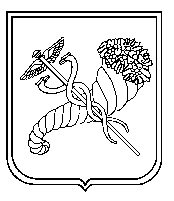 